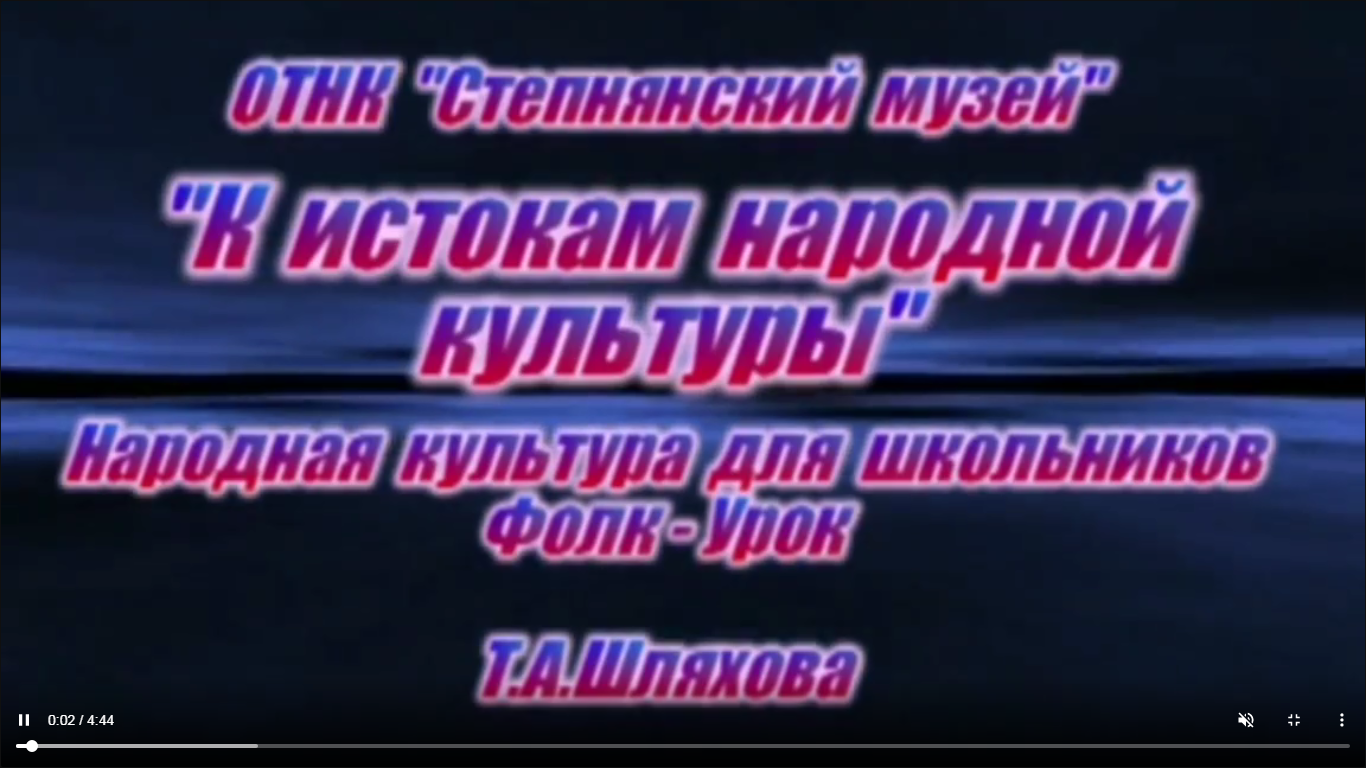 17.03.2021г на сайте МБУК «КДЦ Кущевского с/п»  размещено познавательное видео «К истокам народной культуры»  в рамках всероссийской акции «Фолк-Урок».В ролике повествуется  о том, что  на кубанской земле русская и украинская культуры, влившись одна в другую, через века явили миру культуру Кубани, кубанский диалект, вышивку, ремесла, а также уникальную  музыку.